НАКАЗ10.12.2018                                                                                	                             №343Про підсумки роботи щодообліку учнів у 2018 роціНа виконання законів України «Про освіту», «Про загальну середню освіту», «Про місцеве самоврядування в Україні», «Про Національну поліцію», «Про органи і служби у справах дітей та спеціальні установи для дітей», постанов Кабінету Міністрів України від 13.09.2017 № 684 «Про затвердження Порядку ведення обліку дітей шкільного віку та учнів» із змінами, внесеними постановою Кабінету Міністрів України від 19.09.2018 № 806 «Про внесення змін до постанови Кабінету Міністрів України від 13.09.2017 № 684», від 30.08.2007 № 1068 «Про затвердження типових положень про службу у справах дітей», наказу Міністерства освіти і науки України від 16.04.2018 № 367 «Про затвердження Порядку зарахування, відрахування та переведення учнів до державних та комунальних закладів освіти для здобуття повної загальної середньої освіти», зареєстрованого в Міністерстві юстиції України 05.05.2018 за № 564/32016, наказу Міністерства освіти і науки України від 27.08.2018 № 938 «Про затвердження форми звітності про кількість дітей шкільного віку та інструкції щодо її заповнення», зареєстрованого в Міністерстві юстиції України 03.09.2018 за № 998/32450, наказу Департаменту освіти Харківської міської ради від 10.05.2018 № 93 «Про організацію обліку дітей шкільного віку та учнів», наказу Адміністрації Основ’янського району Харківської міської ради від 05.05.2018 №69 «Про організацію обліку дітей шкільного віку та учнів», наказу Управління освіти адміністрації Основ’янського району Харківської міської ради від 11.05.2018 №116 «Про організацію обліку дітей шкільного віку та учнів», наказу Харківської гімназії №12 Харківської міської ради Харківської області від 15.05.2018 № 133 «Про організацію обліку учнів» з метою контролю за здобуттям учнями Харківської гімназії №12 Харківської міської ради Харківської області повної загальної середньої освіти у 2018 році були здійснені заходи щодо обліку учнів закладу.Відповідно до наказу Харківської гімназії №12 Харківської міської ради Харківської області від 15.05.2018 №133 «Про організацію обліку учнів» відповідальною за ведення обліку учнів закладу було призначено заступника директора з навчально-виховної роботи Колесник О.Б. Наказом Адміністрації Основ’янського району Харківської міської ради від 05.05.2018 №69 «Про організацію обліку дітей шкільного віку та учнів» за Харківською гімназією №12 Харківської міської ради Харківської області було закріплено територію обслуговування, відповідно до якої та на підставі заяв батьків здійснювалось зарахування учнів до гімназії. Відповідно до даних шкільної мережі на 05.09.2018 у гімназії навчається 1001 учень. На початок 2018/2019 навчального року в закладі не виявлено учнів, які не приступили до занять без поважних причин.Випадків відсутності учнів на заняттях протягом 10 робочих днів підряд із невідомих або без поважних причин  протягом 2018 року не виявлено. Стан роботи щодо обліку учнів Харківської гімназії №12 у 2018 році проаналізовано в аналітичній довідці (додається).Ураховуючи вищезазначене,НАКАЗУЮ:Заступнику директора з навчально-виховної роботи Колесник О.Б.:Контролювати суворе дотримання вимог законодавства України в частині обліку учнів, їх зарахування, відрахування та переведення до інших закладів освіти, обліку відвідування учнями школи.ПостійноПідготувати проект наказу «Про проведення обліку учнів у 2019 році».До 10.05.2019Заступнику директора з навчально-виховної роботи Оленіч О.З. вживати заходів щодо повернення до навчання учнів, які не відвідують школи без поважної причини, зі зверненням до відповідного територіального органу Національної поліції та районної служби у справах дітей Департаменту служб у справах дітей Харківської міської ради. У разі потребиЗаступнику директора з навчально-виховної роботи Березіній І.В. своєчасно у встановлені строки оновлювати базу інформаційно-телекомунікаційної системи державної наукової установи «Інститут освітньої аналітики» «Державна інформаційна система освіти». ПостійноКласним керівникам:Контролювати відвідування учнями навчальних занять.ПостійноСвоєчасно надавати відомості та з’ясовувати причину відсутності учнів.Постійно Лаборанту Самотою Є.В. розмістити цей наказ на сайті гімназії.У день підписання наказуКонтроль за виконанням наказу залишаю за собою.Директор Харківської гімназії №12					Л.А.КалмичковаКолесник О.Б.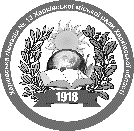 